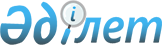 О внесении изменений в решение Ескельдинского районного маслихата от 25 декабря 2020 года № 79-435 "О бюджете Ескельдинского района на 2021-2023 годы"Решение Ескельдинского районного маслихата Алматинской области от 31 марта 2021 года № 4-15. Зарегистрировано Департаментом юстиции Алматинской области 1 апреля 2021 года № 5917
      В соответствии с пунктом 5 статьи 104 и пунктом 4 статьи 106 Бюджетного кодекса Республики Казахстан от 4 декабря 2008 года, подпунктом 1) пункта 1 статьи 6 Закона Республики Казахстан от 23 января 2001 года "О местном государственном управлении и самоуправлении в Республике Казахстан", Ескельдинский районный маслихат РЕШИЛ:
      1. Внести в решение Ескельдинского районного маслихата "О бюджете Ескельдинского района на 2021-2023 годы" от 25 декабря 2020 года № 79-435 (зарегистрирован в Реестре государственной регистрации нормативных правовых актов № 5863, опубликован 14 января 2021 года в эталонном контрольном банке нормативных правовых актов Республики Казахстан) следующие изменения:
      пункт 1 указанного решения изложить в новой редакции:
       "1. Утвердить районный бюджет на 2021-2023 годы согласно приложениям 1, 2 и 3 к настоящему решению соответственно, в том числе на 2021 год в следующих объемах:
      1) доходы 9 266 262 тысячи тенге, в том числе:
      налоговые поступления 204 680 тысяч тенге;
      неналоговые поступления 101 981 тысяча тенге;
      поступления от продажи основного капитала 45 500 тысяч тенге;
      поступления трансфертов 8 914 101 тысяча тенге; 
      2) затраты 9 319 636 тысяч тенге;
      3) чистое бюджетное кредитование 129 053 тысячи тенге, в том числе:
      бюджетные кредиты 199 898 тысяч тенге;
      погашение бюджетных кредитов 70 845 тысяч тенге;
      4) сальдо по операциям с финансовыми активами 0 тенге, в том числе:
      приобретение финансовых активов 0 тенге;
      поступления от продажи финансовых активов государства 0 тенге;
      5) дефицит (профицит) бюджета (-) 182 427 тысяч тенге;
      6) финансирование дефицита (использование профицита) бюджета 182 427 тысяч тенге, в том числе:
      поступление займов 199 898 тысяч тенге;
      погашение займов 70 853 тысячи тенге;
      используемые остатки бюджетных средств 53 382 тысячи тенге.".
      2. Приложение 1 к указанному решению изложить в новой редакции согласно приложению к настоящему решению.
      3. Контроль за исполнением настоящего решения возложить на постоянную комиссию Ескельдинского районного маслихата "По вопросам экономики, финансов, бюджету и соблюдения законности".
      4. Настоящее решение вводится в действие с 1 января 2021 года. Районный бюджет на 2021 год
					© 2012. РГП на ПХВ «Институт законодательства и правовой информации Республики Казахстан» Министерства юстиции Республики Казахстан
				
      Председатель сессии Ескельдинского районного маслихата

А. Дюсенбинов

      Секретарь Ескельдинского районного маслихата

К. Сатанов
Приложение к решению Ескельдинский районный маслихат от 31 марта 2021 года № 4-15Приложение 1 к решению Ескельдинского районного маслихата от 25 декабря 2020 года № 79-435
Категория
Категория
Категория
Категория
Сумма (тысяч тенге)
Класс
Класс
Класс
Сумма (тысяч тенге)
Подкласс
Подкласс
Сумма (тысяч тенге)
Наименование
Сумма (тысяч тенге)
І. Доходы
9 266 262
1
Налоговые поступления
204 680
01
Подоходный налог
59 000
1
Корпоративный подоходный налог
59 000
04
Hалоги на собственность
124 000
1
Hалоги на имущество
124 000
05
Внутренние налоги на товары, работы и услуги
14 180
2
Акцизы
1 800
3
Поступления за использование природных и других ресурсов
4 500
4
Сборы за ведение предпринимательской и профессиональной деятельности
7 880
08
Обязательные платежи, взимаемые за совершение юридически значимых действий и (или) выдачу документов уполномоченными на то государственными органами или должностными лицами
7 500
1
Государственная пошлина
7 500
2
Неналоговые поступления
101 981
01
Доходы от государственной собственности
3 100
5
Доходы от аренды имущества, находящегося в государственной собственности
3 100
06
Прочие неналоговые поступления
98 881
1
Прочие неналоговые поступления
98 881
3
Поступления от продажи основного капитала
45 500
01
Продажа государственного имущества, закрепленного за государственными учреждениями
22 000
1
Продажа государственного имущества, закрепленного за государственными учреждениями
22 000
03
Продажа земли и нематериальных активов
23 500
1
Продажа земли
23 000
2
Продажа нематериальных активов
500
4
Поступления трансфертов 
8 914 101
01
Трансферты из нижестоящих органов государственного управления
1392
3
Трансферты из бюджетов городов районного значения, сел, поселков, сельских округов
1392
02
Трансферты из вышестоящих органов государственного управления
8 912 709
2
2
Трансферты из областного бюджета
8 912 709
Функциональная группа
Функциональная группа
Функциональная группа
Функциональная группа
Функциональная группа
Сумма (тысяч тенге)
Функциональная подгруппа
Функциональная подгруппа
Функциональная подгруппа
Функциональная подгруппа
Сумма (тысяч тенге)
Администратор бюджетных программ
Администратор бюджетных программ
Администратор бюджетных программ
Сумма (тысяч тенге)
Программа
Программа
Сумма (тысяч тенге)
Наименование
Сумма (тысяч тенге)
ІІ. Затраты
9 319 636
01
Государственные услуги общего характера
257 622
1
Представительные, исполнительные и другие органы, выполняющие общие функции государственного управления
213 385
112
Аппарат маслихата района (города областного значения)
20 591
001
Услуги по обеспечению деятельности маслихата района (города областного значения)
20 591
122
Аппарат акима района (города областного значения)
192 794
001
Услуги по обеспечению деятельности акима района (города областного значения)
105 273
113
Целевые текущие трансферты нижестоящим бюджетам
87 521
2
Финансовая деятельность
28 733
452
Отдел финансов района (города областного значения)
28 733
001
Услуги по реализации государственной политики в области исполнения бюджета и управления коммунальной собственностью района (города областного значения)
19 125
003
Проведение оценки имущества в целях налогообложения
9 284
010
Приватизация, управление коммунальным имуществом, постприватизационная деятельность и регулирование споров, связанных с этим
324
5
Планирование и статистическая деятельность
15 504
453
Отдел экономики и бюджетного планирования района (города областного значения)
15 504
001
Услуги по реализации государственной политики в области формирования и развития экономической политики, системы государственного планирования
15 504
02
Оборона
13 994
1
Военные нужды
9 984
122
Аппарат акима района (города областного значения)
9 984
005
Мероприятия в рамках исполнения всеобщей воинской обязанности
9 984
2
Организация работы по чрезвычайным ситуациям
4 010
122
Аппарат акима района (города областного значения)
4 010
007
Мероприятия по профилактике и тушению степных пожаров районного (городского) масштаба, а также пожаров в населенных пунктах, в которых не созданы органы государственной противопожарной службы
4 010
06
Социальная помощь и социальное обеспечение
1 515 874
1
Социальное обеспечение
686 864
451
Отдел занятости и социальных программ района (города областного значения)
686 864
005
Государственная адресная социальная помощь
686 864
2
Социальная помощь
777 749
451
Отдел занятости и социальных программ района (города областного значения)
777 749
002
Программа занятости
486 606
004
Оказание социальной помощи на приобретение топлива специалистам здравоохранения, образования, социального обеспечения, культуры, спорта и ветеринарии в сельской местности в соответствии с законодательством Республики Казахстан
28 032
006
Оказание жилищной помощи
8 250
007
Социальная помощь отдельным категориям нуждающихся граждан по решениям местных представительных органов
45 761
010
Материальное обеспечение детей-инвалидов, воспитывающихся и обучающихся на дому
3 290
014
Оказание социальной помощи нуждающимся гражданам на дому
57 473
017
Обеспечение нуждающихся инвалидов обязательными гигиеническими средствами и предоставление услуг специалистами жестового языка, индивидуальными помощниками в соответствии с индивидуальной программой реабилитации инвалида
104 003
023
Обеспечение деятельности центров занятости населения
44 334
9
Прочие услуги в области социальной помощи и социального обеспечения
51 261
451
Отдел занятости и социальных программ района (города областного значения)
44 186
001
Услуги по реализации государственной политики на местном уровне в области обеспечения занятости и реализации социальных программ для населения
29 890
011
Оплата услуг по зачислению, выплате и доставке пособий и других социальных выплат
5 855
050
Обеспечение прав и улучшение качества жизни инвалидов в Республике Казахстан
8 441
487
Отдел жилищно-коммунального хозяйства и жилищной инспекции района (города областного значения)
7 075
094
Предоставление жилищных сертификатов как социальная помощь 
7 000
097
Оплата услуг поверенному агенту по предоставлению жилищных сертификатов (социальная поддержка в виде бюджетного кредита)
75
07
Жилищно-коммунальное хозяйство
2 983 971
1
Жилищное хозяйство
1 546 334
467
Отдел строительства района (города областного значения)
1 145 840
003
Проектирование и (или) строительство, реконструкция жилья коммунального жилищного фонда
883 993
004
Проектирование, развитие и (или) обустройство инженерно-коммуникационной инфраструктуры
261 847
487
Отдел жилищно-коммунального хозяйства и жилищной инспекции района (города областного значения)
400 494
001
Услуги по реализации государственной политики на местном уровне в области жилищно-коммунального хозяйства и жилищного фонда
10 316
113
Целевые текущие трансферты нижестоящим бюджетам
390 178
2
Коммунальное хозяйство
1 329 446
487
Отдел жилищно-коммунального хозяйства и жилищной инспекции района (города областного значения)
1 329 446
028
Развитие коммунального хозяйства
18 302
029
Развитие системы водоснабжения и водоотведения 
1 311 144
3
Благоустройство населенных пунктов
108 191
487
Отдел жилищно-коммунального хозяйства и жилищной инспекции района (города областного значения)
108 191
025
Освещение улиц в населенных пунктах
108 191
08
Культура, спорт, туризм и информационное пространство
287 018
1
Деятельность в области культуры
133 052
455
Отдел культуры и развития языков района (города областного значения)
133 052
003
Поддержка культурно-досуговой работы
133 052
2
Спорт
12 167
465
Отдел физической культуры и спорта района (города областного значения)
12 167
001
Услуги по реализации государственной политики на местном уровне в сфере физической культуры и спорта
7 410
006
Проведение спортивных соревнований на районном (города областного значения) уровне
563
007
Подготовка и участие членов сборных команд района (города областного значения) по различным видам спорта на областных спортивных соревнованиях
4 194
3
Информационное пространство
100 540
455
Отдел культуры и развития языков района (города областного значения)
83 826
006
Функционирование районных (городских) библиотек
82 744
007
Развитие государственного языка и других языков народа Казахстана
1 082
456
Отдел внутренней политики района (города областного значения)
16 714
002
Услуги по проведению государственной информационной политики
16 714
9
Прочие услуги по организации культуры, спорта, туризма и информационного пространства
41 259
455
Отдел культуры и развития языков района (города областного значения)
23 848
001
Услуги по реализации государственной политики на местном уровне в области развития языков и культуры
7 879
032
Капитальные расходы подведомственных государственных учреждений и организаций
15 969
456
Отдел внутренней политики района (города областного значения)
17 411
001
Услуги по реализации государственной политики на местном уровне в области информации, укрепления государственности и формирования социального оптимизма граждан
17 411
10
Сельское, водное, лесное, рыбное хозяйство, особо охраняемые природные территории, охрана окружающей среды и животного мира, земельные отношения
119 346
1
Сельское хозяйство
20 577
462
Отдел сельского хозяйства района (города областного значения)
20 577
001
Услуги по реализации государственной политики на местном уровне в сфере сельского хозяйства
20 577
6
Земельные отношения
52 553
463
Отдел земельных отношений района (города областного значения)
52 553
001
Услуги по реализации государственной политики в области регулирования земельных отношений на территории района (города областного значения)
11 284
004
Организация работ по зонированию земель
38 572
006
Землеустройство, проводимое при установлении границ районов, городов областного значения, районного значения, сельских округов, поселков, сел
2 697
9
Прочие услуги в области сельского, водного, лесного, рыбного хозяйства, охраны окружающей среды и земельных отношений
46 216
453
Отдел экономики и бюджетного планирования района (города областного значения)
46 216
099
Реализация мер по оказанию социальной поддержки специалистов
46 216
11
Промышленность, архитектурная, градостроительная и строительная деятельность
19 273
2
Архитектурная, градостроительная и строительная деятельность
19 273
467
Отдел строительства района (города областного значения)
8 408
001
Услуги по реализации государственной политики на местном уровне в области строительства
8 408
468
Отдел архитектуры и градостроительства района (города областного значения)
10 865
001
Услуги по реализации государственной политики в области архитектуры и градостроительства на местном уровне
10 865
12
Транспорт и коммуникации
354 108
1
Автомобильный транспорт
338 664
485
Отдел пассажирского транспорта и автомобильных дорог района (города областного значения)
338 664
023
Обеспечение функционирования автомобильных дорог
84 821
045
Капитальный и средний ремонт автомобильных дорог районного значения и улиц населенных пунктов
253 843
9
Прочие услуги в сфере транспорта и коммуникаций
15 444
485
Отдел пассажирского транспорта и автомобильных дорог района (города областного значения)
15 444
001
Услуги по реализации государственной политики на местном уровне в области пассажирского транспорта и автомобильных дорог 
8 144
113
Целевые текущие трансферты нижестоящим бюджетам
7 300
13
Прочие
306 478
3
Поддержка предпринимательской деятельности и защита конкуренции
7 133
469
Отдел предпринимательства района (города областного значения)
7 133
001
Услуги по реализации государственной политики на местном уровне в области развития предпринимательства 
7 133
9
Прочие
299 345
452
Отдел финансов района (города областного значения)
9 252
012
Резерв местного исполнительного органа района (города областного значения) 
9 252
487
Отдел жилищно-коммунального хозяйства, пассажирского транспорта и автомобильных дорог района (города областного значения)
290 093
458
079
Развитие социальной и инженерной инфраструктуры в сельских населенных пунктах в рамках проекта "Ауыл-Ел бесігі"
290 093
14
Обслуживание долга
33 695
1
Обслуживание долга
33 695
452
Отдел финансов района (города областного значения)
33 695
013
Обслуживание долга местных исполнительных органов по выплате вознаграждений и иных платежей по займам из областного бюджета
33 695
15
Трансферты
3 428 257
1
Трансферты
3 428 257
452
Отдел финансов района (города областного значения)
3 428 257
006
Возврат неиспользованных (недоиспользованных) целевых трансфертов
54 766
024
Целевые текущие трансферты из нижестоящего бюджета на компенсацию потерь вышестоящего бюджета в связи с изменением законодательства
3 234 326
038
Субвенции
139 165
Функциональная группа
Функциональная группа
Функциональная группа
Функциональная группа
Функциональная группа
Сумма (тысяч тенге)
Функциональная подгруппа
Функциональная подгруппа
Функциональная подгруппа
Функциональная подгруппа
Сумма (тысяч тенге)
Администратор бюджетных программ
Администратор бюджетных программ
Администратор бюджетных программ
Сумма (тысяч тенге)
Программа
Программа
Сумма (тысяч тенге)
Наименование
Сумма (тысяч тенге)
ІІІ. Чистое бюджетное кредитование
129 053
Бюджетные кредиты
199 898
6
Социальная помощь и социальное обеспечение
3 000
9
Прочие услуги в области социальной помощи и социального обеспечения
3 000
487
Отдел жилищно-коммунального хозяйства и жилищной инспекции района (города областного значения)
3 000
095
Бюджетные кредиты для предоставления жилищных сертификатов как социальная поддержка
3 000
10
Сельское, водное, лесное, рыбное хозяйство, особо охраняемые природные территории, охрана окружающей среды и животного мира, земельные отношения
196 898
9
Прочие услуги в области сельского, водного, лесного, рыбного хозяйства, охраны окружающей среды и земельных отношений
196 898
453
Отдел экономики и бюджетного планирования района (города областного значения)
196 898
006
Бюджетные кредиты для реализации мер социальной поддержки специалистов
196 898
Категория
Категория
Категория
Категория
Сумма (тысяч тенге)
Класс
Класс
Класс
Сумма (тысяч тенге)
Подкласс
Подкласс
Сумма (тысяч тенге)
Наименование
Сумма (тысяч тенге)
5
Погашение бюджетных кредитов
70 845
01
Погашение бюджетных кредитов
70 845
1
Погашение бюджетных кредитов, выданных из государственного бюджета
70 845
Функциональная группа
Функциональная группа
Функциональная группа
Функциональная группа
Функциональная группа
Сумма (тысяч тенге)
Функциональная подгруппа
Функциональная подгруппа
Функциональная подгруппа
Функциональная подгруппа
Сумма (тысяч тенге)
Администратор бюджетных программ
Администратор бюджетных программ
Администратор бюджетных программ
Сумма (тысяч тенге)
Программа
Программа
Сумма (тысяч тенге)
Наименование
Сумма (тысяч тенге)
IV. Сальдо по операциям с финансовыми активами
0
Приобретение финансовых активов
0
Категория
Категория
Категория
Категория
Сумма (тысяч тенге)
Класс
Класс
Класс
Сумма (тысяч тенге)
Подкласс
Подкласс
Сумма (тысяч тенге)
Наименование
Сумма (тысяч тенге)
Поступления от продажи финансовых активов государства
0
Категория
Категория
Категория
Категория
Сумма (тысяч тенге)
Класс
Класс
Класс
Сумма (тысяч тенге)
Подкласс
Подкласс
Сумма (тысяч тенге)
Наименование
Сумма (тысяч тенге)
V. Дефицит (профицит) бюджета
- 182 427
VI. Финансирование дефицита (использование профицита) бюджета
182 427
7
Поступления займов
199 898
01
Внутренние государственные займы
199 898
2
Договоры займа
199 898
8
Используемые остатки бюджетных средств
53 382
01
Остатки бюджетных средств
53 382
1
Свободные остатки бюджетных средств
53 382
Функциональная группа
Функциональная группа
Функциональная группа
Функциональная группа
Функциональная группа
Сумма (тысяч тенге)
Функциональная подгруппа
Функциональная подгруппа
Функциональная подгруппа
Функциональная подгруппа
Сумма (тысяч тенге)
Администратор бюджетных программ
Администратор бюджетных программ
Администратор бюджетных программ
Сумма (тысяч тенге)
Программа
Программа
Сумма (тысяч тенге)
Наименование
Сумма (тысяч тенге)
Погашение займов
70 853
16
Погашение займов
70 853
1
Погашение займов
70 853
452
Отдел финансов района (города областного значения)
70 853
008
Погашение долга местного исполнительного органа перед вышестоящим бюджетом
70 845
021
Возврат неиспользованных бюджетных кредитов, выданных из местного бюджета
8